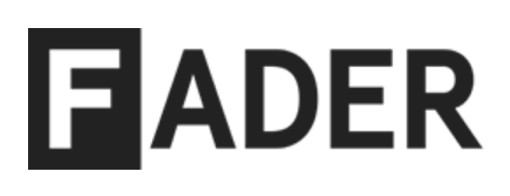 July 25, 2020Watch Here: https://www.thefader.com/2020/07/27/digital-fort-some-words-from-keedron-bryant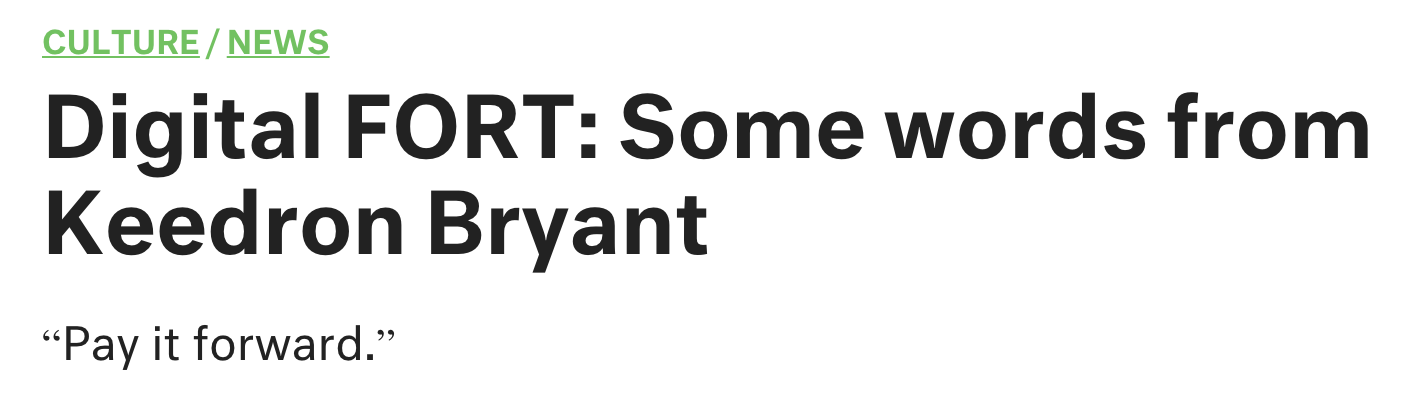 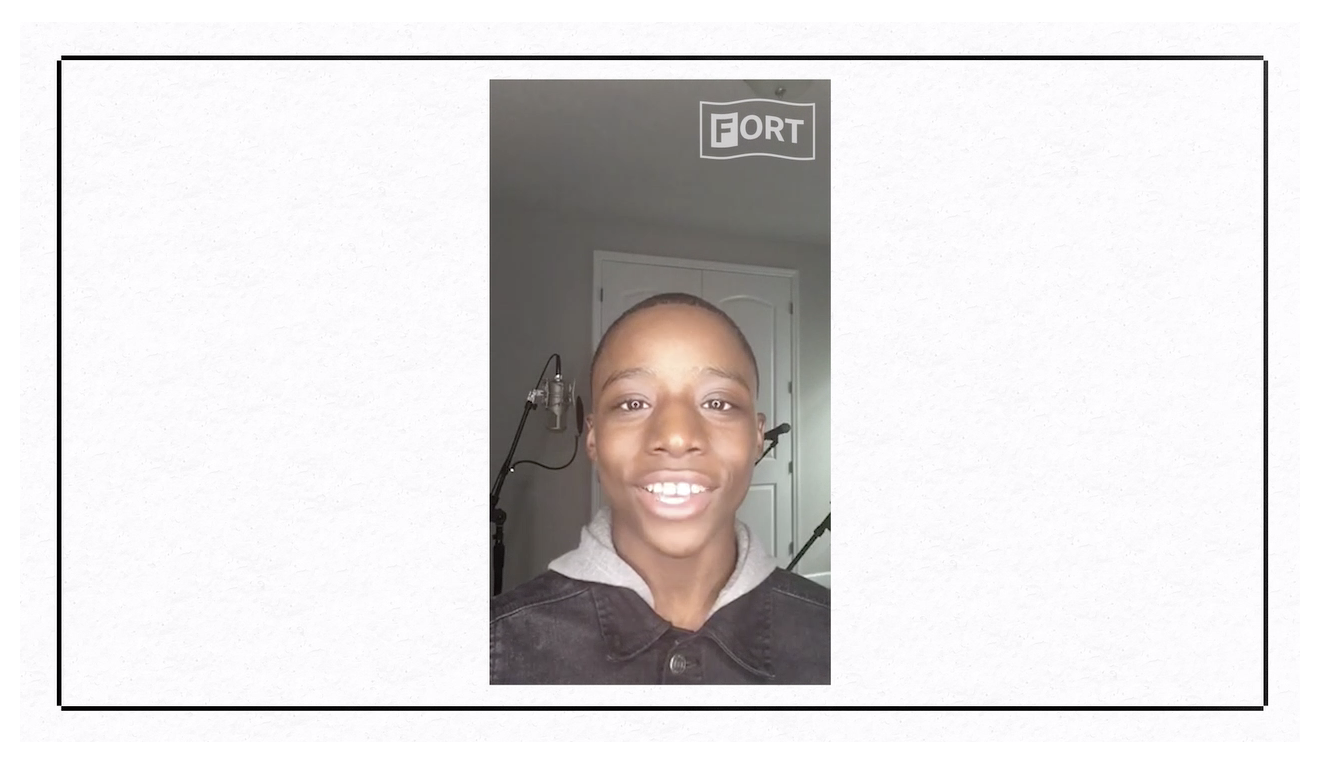 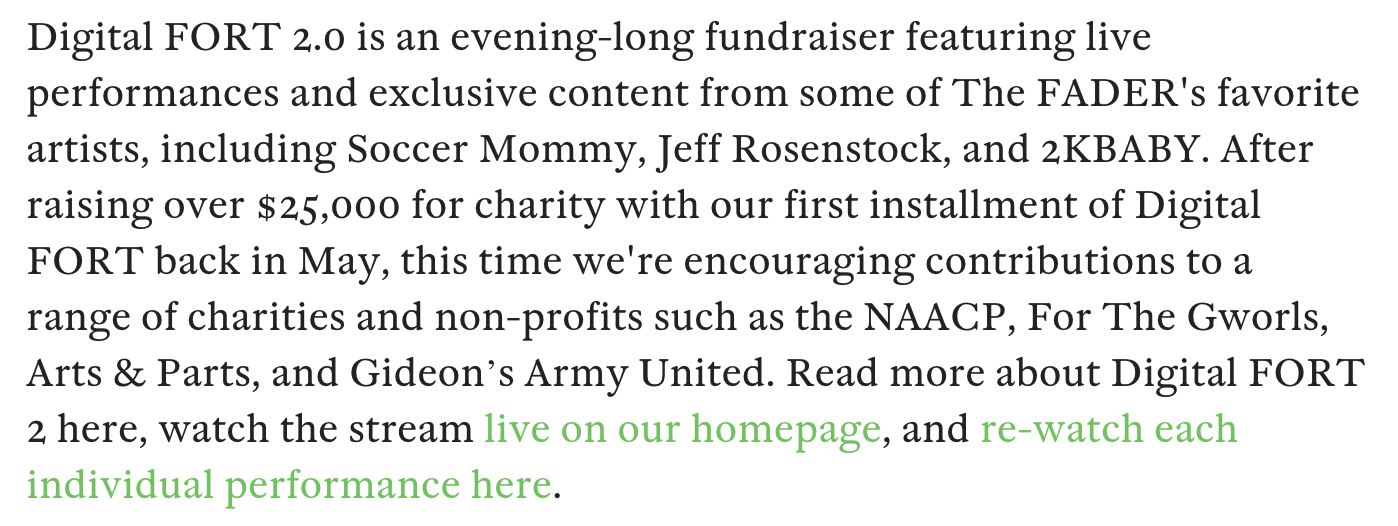 